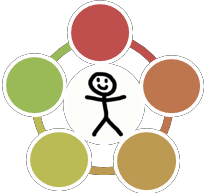 PROMISE INDIANAExisting Account FormI HAVE A COLLEGECHOICE 529 ACCOUNT ALREADY FOR MY CHILD, AND I WOULD LIKE TO USE THE ACCOUNT TO JOIN THE PROMISE PROGRAM AND BECOME ELIGIBLE FOR ANY INCENTIVES.ADULT (Account Owner)Last Name: 	First Name: 	MI:		 Address: 			City: 	State: 	Zip Code: 	CHILD (Beneficiary)Last Name: 	First Name: 		MI:	 School Name:  					 County Where School is Located: 		Grade Level:  				Please allow the account for the beneficiary listed above to be included in the Promise program and eligible for all incentives. I agree to the participation waiver below.Signature: 		Date: 	Participation Waiver: My signature above indicates that I am the Account Owner, and I give my child permission to participate in Promise Indiana, including the evaluation process. I give Ascensus Broker Dealer Services, LLC. permission to share data for my CollegeChoice 529 account with Promise Indiana. I understand that this process includes collection of demographic data, attendance, academic outcomes, and youth development outcomes. I agree that Promise Indiana, Ascensus Broker Dealer Services, LLC., my child’s school district, and appropriately necessary related entities, has the right to use my child’s participation data in any form or manner needed to accomplish research within this initiative and to explore similar programs. I understand and agree that the data may be used as part of another work. However, no information about my child will be disclosed to any entity, person, or company outside of the research process. The research staff will maintain my child’s confidentiality by not revealing his/her name, but merely the data collected itselfI also give my permission to Promise Indiana to use any video film, footage, sound track recordings, and photos taken of me and/or my child in connection with Promise Indiana to further promote this program in a responsible and professional manner, including providing it to others. Promise Indiana agrees that neither my child nor I will be identified in any such reproductions, unless I give consent. Further, my name nor my child’s name will be used to suggest that we have endorsed any particular commercial product or service of Promise Indiana. I release and discharge Promise Indiana, the State of Indiana, the Indiana Education Savings Authority, Ascensus Broker Dealer Services, LLC. and its affiliates, and anyone working with these entities from any and all claims in connection with the use and reproduction of me or my child in any video film, footage, sound track recordings, and photo reproductions in which we appear. I provide the above consents and permissions without any expectation of payment of any kind, and agree I cannot file any claim in the future.